Sok szeretettel meghívunk Titeket és Családotokat a Kontrasztok ZeneiskolaÁllatok a zenében című projektjének záró estjére,amely 2013. március 25-én, hétfőn 18:00 órakor kerül megrendezésre azÁrpád Fejedelem Gimnázium és Általános Iskola aulájában.Kinek van a legjobb dolga az erdőben?  Zenés mesejáték(A sérült nyuszi; Mókus, mókus mit csinálsz?; Árkot ugrott a szúnyog; Katicabogár; Sárga csikó; Házasodik a tücsök; Tekeredik a kígyó; Tigris; Hegedül a kisegér; Falusi hangverseny című gyermekdalok felhasználásával)Szereplők:Ének: Bartók Klaudia, Bogdán Dániel, Deák Martin János, Domján Ákos, Feule Nikol Nóra, 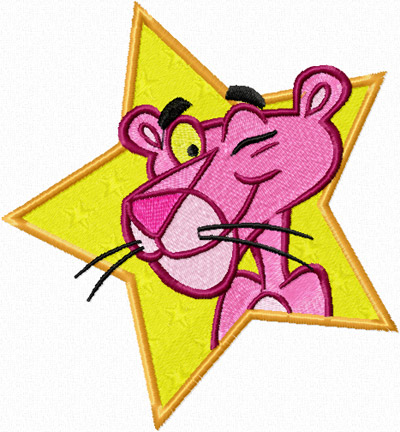 Fülöp Armand, Hangay Bálint, Hargitai Szilvia, Homonnay Keve Ábrahám, Horváth Hajnalka, Köpösdi Zsófi, Méhész Amanda Szilvia, Mim Dávid, Nemeskéri Péter, Ördög Kristóf, Pálinkás Petra, Rab Zsombor, Sasvári Tamara, Selmeci Réka, Szalai Kitti Zsuzsanna, Szilovics Bálint, Tarnai Adrián, Tornai Marcell, Ujhelyi Zsolt, Valler Péter, Varenke BorbálaFurulya: Sasvári TamaraFuvola: Markvart Dalma, Péntek Loretta, Selmeci Hanna, Varenke Borbála, Vida LiliánaGitár: Mim DávidHegedű: Selmeci RékaKlarinét: Szilovics BálintVersírók, meseírók és mesélők: Gál Máté Patrik, Jásper Boglárka Sára, Lovász Dorina, Markvart Dalma, Miklya Hanna, Péntek Loretta, Réti Miklós Máté, Vida Liliána, Zsákai Bálint Zongorán kísér: Véghelyi Ákos tanár úrA mesejátékhoz kapcsolódó koncert műsora:Eresz alól fecske fia - Rab Zsombor  furulyaGólya, gólya, gilice – Szárszói Emese hegedűBozza: Air de Vielle (Kakukk Marci nősül)  – Selmeci Hanna fuvolaVolt nekem egy kecském  – Horváth Hajnalka szaxofonFauré: Mi-a-ou  – Tornai Marcell és Oláh Géza zongoraHarcsa van a vízben  – Tarnai Adrián furulyaHol jártál, báránykám – Nemeskéri Péter szintetizátorL. van Beethoven: A mormotás fiú dala – Lovász Dorina klarinétEgy kis malac – Előképzős szolfézs csoport énekEgy kis malac – Vajdics Virág fuvola;  Szabó Imola fagottMegfogtam egy szúnyogot – Németh Barnabás trombitaKatalinka, szállj el – Ördög Kristóf furulyaSzáraz tónak nedves partján – Bíró Inez Napsugár oboaBrodszky Ferenc: Békanóta – Dévai Dávid Dániel fagottPapp Lajos: Uszkár a cirkuszban – Ottó Lőrinc, Kéri Gerzson zongoraGossec: Gavotte (Mazsola és Tádé) – Rukia Ghilan Reem fuvolaMajom cha-cha – Homonnay Keve Ábrahám zongoraVuk – Nagy Zoltán Ferenc klarinétRózsaszín párduc – Dévai Levente Bendegúz szintetizátorPacsirtadal – Gál Máté Patrik zongoraThe Lion King – Bozsányi Dénes Ádám, Máté Csanád, Nagy Zoltán Ferenc - klarinétThe Lion sleeps tonight – Vince Aliz Enikő, Andl Beck Boróka ének-gitárWeiner Leó: Rókatánc – Markvart Dalma fuvolaElefántok indulója a Dzsungel könyvéből; Gyuszi Nyuszi - Sánta Albert tanár úr - zongoraA koncert során a zeneiskola növendékeinek rajzaiból és verseiből összeállított kiállítás is megtekinthető.